Индивидуальные задания.1. Провести приближенный расчет звукоизоляции по формуле: в октавных полосах частот 63…8000 Гцгде m – поверхностная масса, кг/м2, , где  – плотность, кг/м3, h – толщина, м.Рассчитать звукоизоляцию для стальной пластины  кг/м3 толщиной (варианты в таблице по списку группы, ответ вписать в свободную клетку таблицы):2. Провести расчет двустенного ограждения по формуле:где  – поверхностная масса первой и второй части соответственно, кг/м2;∆ – добавка за счет воздушного промежутка.Рассчитать звукоизоляцию 2-х стенной конструкции при =10 кг/м2, с толщиной воздушного промежутка (варианты в таблице по списку группы, ответ вписать в свободную клетку таблицы):3. Провести расчет по снижению звукоизоляции при наличии проема по формуле:, дБгде Sпр – площадь проема, м2; Sогр – площадь ограждения, м2;ЗИогр – звукоизоляция ограждения без проема.Рассчитать звукоизоляцию ограждения площадью 10 м2 для вычисленной ЗИ (из задания 1) по Вашему варианту с площадью проема (варианты в таблице по списку группы, ответ вписать в свободную клетку таблицы):(), где  – звукоизоляция без проема.4. Провести расчет снижения шума в помещении за счет звукопоглощения по формуле:, дБгде А2 – звукопоглощение в помещении после применения звукопоглощения, м2;А1 – звукопоглощение в помещении до применения звукопоглощения, м2.Рассчитать снижение шума для помещения А1=100 м2 при А2 равных (варианты в таблице по списку группы, ответ вписать в свободную клетку таблицы):5. Провести упрощенный расчет акустической эффективности звукоизолирующего капота по формуле:, дБгде ЗИст – звукоизоляция стекла, дБ; – коэффициент звукопоглощения под капотом.Рассчитать эффективность капота, выполненного из стали (ЗИ из задания 1) со значениями коэффициента звукопоглощения (варианты в таблице по списку группы, ответ вписать в свободную клетку таблицы):6. Провести расчет акустической эффективности  акустического экрана по формуле:, дБ,где N – число Френеля,  (рис. 1)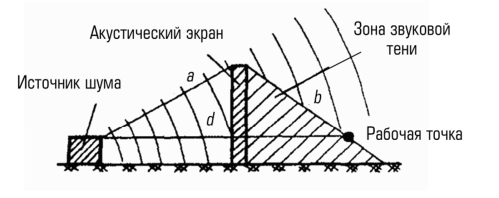 Рис. 1. Схема АЭ.где А – расстояние от источника шума до АЭ, м;В – расстояние от АЭ до расчетной точки, м;d – расстояние от источника шума до расчетной точки, м;– длина звуковой волны, м.,  , м.где с – скорость звука, м/с; f – частота 63….8000 Гц.Вычислить эффективность АЭ (варианты в таблице по списку группы, ответ вписать в свободную клетку таблицы):7. Провести ориентировочный расчет эффективности виброизоляции по формуле:, дБгде fв – частота вынужденных колебаний, например, для двигателей – , Гцгде n – обороты в мин;fc – частота собственных колебаний, Гц – , Гцгде  – статистический прогиб виброизоляторов.Вычислить эффективность виброизоляции для двигателя внутреннего сгорания при n=1500 об/мин при величине статистического прогиба виброизоляторов под массой ДВС (варианты в таблице по списку группы, ответ вписать в свободную клетку таблицы):8. Провести приближенный расчет снижения структурного звука при вибродемпфировании по формуле:, дБгде  – коэффициент потерь пластичности без вибродемпфирования; – коэффициент потерь пластичности после нанесения вибродемпфирующего покрытия.Вычислить снижение структурного звука стальной пластины  при значениях  (варианты в таблице по списку группы, ответ вписать в свободную клетку таблицы):1. 1 мм6. 7 мм11. 40 мм16. 65 мм2. 2 мм7. 10 мм12. 45 мм17. 70 мм3. 3 мм8. 15 мм13. 50 мм18. 75 мм4. 4 мм9. 20 мм14. 55 мм19. 80 мм5. 5 мм10. 30 мм15. 60 ммОтвет:1. 1 см6. 6 см11. 15 см16. 32 см2. 2 см7. 7 см12. 20 см17.35 см3. 3 см8. 8 см13. 22 см18. 37 см4. 4 см9. 10 см14. 25 см19. 40 см5. 5 см10. 12 см15. 30 смОтвет:1. 0,1 м26. 0,15 м211. 3 м216. 5,5 м22. 0,2 м27. 1 м112. 3,5 м217. 6 м23. 0,3 м28. 1,5 м213. 4 м218. 6,5 м24. 0,5 м29. 2 м214. 4,5 м219. 7 м25. 0,7 м210. 2,5 м215. 5 м2Ответ:1. 120 м26. 400 м211. 650 м216. 1050 м22. 150 м27. 450 м112. 700 м217. 1100 м23. 200 м28. 500 м213. 750 м218. 1200 м24. 250 м29. 550 м214. 800 м219. 1300 м25. 300 м210. 600 м215. 950 м2Ответ:1. 0,16. 0,611. 0,2516. 0,952. 0,27. 0,712. 0,5517. 0,053. 0,38. 0,813. 0,6518. 0,974. 0,49. 0,914. 0,7519. 0,875. 0,510. 0,1515. 0,85Ответ:1. А= 2 мВ= 25 мd= 26 м6. А= 4 мВ= 50 мd= 52 м11. А= 6 мВ= 25 мd= 26 м16. А= 7 мВ= 50 мd= 52 м2. А= 3 мВ= 25 мd= 26 м7. А= 3 мВ= 100 мd= 102 м12. А= 6 мВ= 50 мd= 52 м17. А= 7 мВ= 100 мd= 102 м3. А= 5 мВ= 50 мd= 52 м8. А= 2 мВ= 30 мd= 31 м13. А= 6 мВ= 100 мd= 102 м18. А= 7 мВ= 200 мd= 201 м4. А= 5 мВ= 50 мd= 52 м9. А= 4 мВ= 100 мd= 102 м14. А= 6 мВ= 200 мd= 201 м19. А= 8 мВ= 25 мd= 26 м5. А= 2 мВ= 50 мd= 51 м10. А= 3 м В= 200 м d= 201 м15. А= 7 мВ= 25 мd= 26 мОтвет:1. 1 см6. 1,5 см11. 2,5 см16. 4,5 см2. 2 см7. 2,5 см12. 3,25 см17. 4,75 см3. 3 см8. 1,25 см13. 3,5 см18. 5,25 см4. 0,5 см9. 1,75 см14. 3,75 см19. 5,5 см5. 0,75 см10. 2,25 см15. 4,25 смОтвет:1. 0,026. 0,1511. 0,416. 0,652. 0,047. 0,212. 0,4517. 0,73. 0,058. 0,2513. 0,518. 0,754. 0,079. 0,314. 0,5519. 0,85. 0,110. 0,3515. 0,6Ответ:ГруппаГруппаГруппаГруппаГруппаФИОФИОФИОФИОФИОФИОСЛОЖЕНИЕ УЗ (УЗД)СЛОЖЕНИЕ УЗ (УЗД)СЛОЖЕНИЕ УЗ (УЗД)СЛОЖЕНИЕ УЗ (УЗД)СЛОЖЕНИЕ УЗ (УЗД)СЛОЖЕНИЕ УЗ (УЗД)СЛОЖЕНИЕ УЗ (УЗД)СЛОЖЕНИЕ УЗ (УЗД)СЛОЖЕНИЕ УЗ (УЗД)СЛОЖЕНИЕ УЗ (УЗД)СЛОЖЕНИЕ УЗ (УЗД)СЛОЖЕНИЕ УЗ (УЗД)СЛОЖЕНИЕ УЗ (УЗД)СЛОЖЕНИЕ УЗ (УЗД)СЛОЖЕНИЕ УЗ (УЗД)СЛОЖЕНИЕ УЗ (УЗД)СЛОЖЕНИЕ УЗ (УЗД)Δ01223445567789910Прибавка к большему32,52,12,11,81,51,51,21,21,00,80,80,60,50,50,4Вариант 1Вариант 1Вариант 1Вариант 1Вариант 1Вариант 1Вариант 1Вариант 1Вариант 1Вариант 1Вариант 1Вариант 1Вариант 1Вариант 1Вариант 1Вариант 1Вариант 1Характеристики источников шумаХарактеристики источников шумаХарактеристики источников шумаХарактеристики источников шумаХарактеристики источников шумаХарактеристики источников шумаХарактеристики источников шумаХарактеристики источников шумаОтветОтветОтветОтветОтветОтветОтветОтветОтвет50+5550+5550+5550+5550+5550+5550+5550+5545+48+5145+48+5145+48+5145+48+5145+48+5145+48+5145+48+5145+48+5172+76+7872+76+7872+76+7872+76+7872+76+7872+76+7872+76+7872+76+7863+69+7163+69+7163+69+7163+69+7163+69+7163+69+7163+69+7163+69+7184+84+8484+84+8484+84+8484+84+8484+84+8484+84+8484+84+8484+84+8490+91+92+9390+91+92+9390+91+92+9390+91+92+9390+91+92+9390+91+92+9390+91+92+9390+91+92+93100+100+101+101100+100+101+101100+100+101+101100+100+101+101100+100+101+101100+100+101+101100+100+101+101100+100+101+10155+58+53+5155+58+53+5155+58+53+5155+58+53+5155+58+53+5155+58+53+5155+58+53+5155+58+53+5139+41+38+3739+41+38+3739+41+38+3739+41+38+3739+41+38+3739+41+38+3739+41+38+3739+41+38+3744+45+46+48+4944+45+46+48+4944+45+46+48+4944+45+46+48+4944+45+46+48+4944+45+46+48+4944+45+46+48+4944+45+46+48+49ВЫЧИТАНИЕ УЗ (УЗД)ВЫЧИТАНИЕ УЗ (УЗД)ВЫЧИТАНИЕ УЗ (УЗД)ВЫЧИТАНИЕ УЗ (УЗД)ВЫЧИТАНИЕ УЗ (УЗД)ВЫЧИТАНИЕ УЗ (УЗД)ВЫЧИТАНИЕ УЗ (УЗД)ВЫЧИТАНИЕ УЗ (УЗД)ВЫЧИТАНИЕ УЗ (УЗД)ВЫЧИТАНИЕ УЗ (УЗД)ВЫЧИТАНИЕ УЗ (УЗД)ВЫЧИТАНИЕ УЗ (УЗД)ВЫЧИТАНИЕ УЗ (УЗД)ВЫЧИТАНИЕ УЗ (УЗД)ВЫЧИТАНИЕ УЗ (УЗД)ВЫЧИТАНИЕ УЗ (УЗД)ВЫЧИТАНИЕ УЗ (УЗД)ΔΔ10109…69…69…65…45…433322211Вычитание из большегоВычитание из большего001112233355577Вариант 1Вариант 1Вариант 1Вариант 1Вариант 1Вариант 1Вариант 1Вариант 1Вариант 1Вариант 1Вариант 1Вариант 1Вариант 1Вариант 1Вариант 1Вариант 1Вариант 1Характеристики источников шумаХарактеристики источников шумаХарактеристики источников шумаХарактеристики источников шумаХарактеристики источников шумаХарактеристики источников шумаХарактеристики источников шумаХарактеристики источников шумаХарактеристики источников шумаОтветОтветОтветОтветОтветОтветОтветОтвет70-6870-6870-6870-6870-6870-6870-6870-6870-6890-8590-8590-8590-8590-8590-8590-8590-8590-8564-6264-6264-6264-6264-6264-6264-6264-6264-6248-4448-4448-4448-4448-4448-4448-4448-4448-4453-4953-4953-4953-4953-4953-4953-4953-4953-4995-93-8795-93-8795-93-8795-93-8795-93-8795-93-8795-93-8795-93-8795-93-8767-61-6567-61-6567-61-6567-61-6567-61-6567-61-6567-61-6567-61-6567-61-6570-66-6470-66-6470-66-6470-66-6470-66-6470-66-6470-66-6470-66-6470-66-6480-76-7080-76-7080-76-7080-76-7080-76-7080-76-7080-76-7080-76-7080-76-7094-89-8894-89-8894-89-8894-89-8894-89-8894-89-8894-89-8894-89-8894-89-88